٤ - ای خداوندحضرت عبدالبهاءاصلی فارسی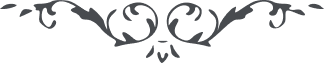 ٤ - ای خداوند هواللّه ای خداوند، اين نفس مؤيّد را بجميع الطاف بهره مند کن و مظهر موهبت کبری نما و مورد الطاف عظمی فرما دمبدم تأييدی بفرست و توفيقی عطا فرما تا قلوب منجذب گردد و صدور منشرح شود جان ها بشارت يابد دل ها مسرّت جويد ديده ها روشن شود توفيقات صمدانيّه شاهد انجمن گردد. توئی مقتدر و عزيز و توانا و توئی دهنده و بخشنده و درخشنده و بی همتا  ع ع 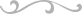 